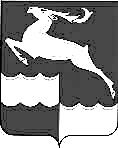 АДМИНИСТРАЦИЯ КЕЖЕМСКОГО РАЙОНАКРАСНОЯРСКОГО КРАЯПОСТАНОВЛЕНИЕ27.06.2022					   № 462-п                                         г. КодинскО внесении изменений в постановление Администрации Кежемского района от 30.12.2011 №1924-п «Об установлении цен на платные услуги, предоставляемые Муниципальным бюджетным учреждением культуры «Кежемский историко-этнографический музей имени Ю.С. Кулаковой» Во исполнение постановления Администрации Кежемского района от 10.02.2011 №171-п «Об утверждении Порядка определения платы за оказание услуг (выполнение работ) для граждан и юридических лиц, относящимся к основным видам деятельности муниципальных бюджетных учреждений культуры, в отношении которых функции и полномочия учредителя осуществляет Администрация Кежемского района», руководствуясь ст.ст. 17, 20, 32 Устава Кежемского района, ПОСТАНОВЛЯЮ:1. Внести в постановление Администрации Кежемского района от 30.12.2011 №1924-п «Об установлении цен на платные услуги, предоставляемые Муниципальным бюджетным учреждением культуры «Кежемский историко-этнографический музей имени Ю.С. Кулаковой» (в редакции постановления Администрации Кежемского района от 30.05.2022      № 389-п) следующие изменения:1.1. Приложение к постановлению изложить в новой редакции согласно приложению к настоящему постановлению.2. Контроль за исполнением постановления возложить на заместителя Главы Кежемского района по социальным вопросам Р.Н. Мартыненко.3. Постановление вступает в силу со дня, следующего за днём его официального опубликования в газете «Кежемский Вестник».Глава района                                           				     П.Ф. БезматерныхПриложениек постановлению Администрации районаот 27.06.2022 №462-пЦены на платные услуги, предоставляемыеМуниципальным бюджетным учреждением культуры«Кежемский историко-этнографический музей имени Ю.С. Кулаковой»Примечание: в соответствии с Постановлением Администрации Кежемского района от 08.12.2010 № 1570-п утвержден Перечень категорий лиц, имеющих право на льготы в Муниципальном бюджетном учреждении культуры «Кежемский историко-этнографический музей имени Ю.С. Кулаковой»:№п/пНаименование услугиЕдиница измеренияУстановленнаяцена1.Посещение музеяруб.712.Проведение научных консультаций, составление и выдача научных справок по истории Кежемского районаруб.493.Сканирование текста и графических изображений из фондов музея (1 лист)руб.104.Ксерокопирование документов (1 лист)руб.125.Предоставление информации и графических изображений в электронном видеруб.496.Фото и видеосъемка экспонатов музеяруб.407.Экскурсионное обслуживаниеруб.1978.Проведение культурно-досуговых мероприятийруб.272